Педагогическая находка«Использование приёмов мнемотехникив развитии речи дошкольников»Уважаемые коллеги! Разрешите представить вашему вниманию короткий рассказ о своей педагогической находке на тему: «Использование приёмов мнемотехники в развитии речи дошкольников»В современном мире наши дети получают огромный объем информации, они отлично пользуются смартфонами, планшетами и компьютерами. Но при всём при этом,  у них маленький словарный запас, они затрудняются построить монолог,  часто  не умеет согласовывать слова в предложении,  нарушено звукопроизношение,  не владеют умением  правильно регулировать темп и громкость речи,  им сложно удержать в памяти такое большое количество информации, нарушается внимательность. Не всегда, получается, сосредоточиться на одном деле. Однако,  надо понимать, что когда ребенок пойдет в школу, ему потребуется хорошая память. На развитие памяти влияет много факторов, например: сон, еда, атмосфера в семье, совместное чтение, заучивание стихов, ежедневное запоминание информации и прочие.Так вот именно на запоминании хочу остановиться подробно, и рассказать о методе, который помогает запоминать информацию и тренирует память -  это мнемотехника. Чтобы совсем стало понятно, что это такое, приведу пример:Вспомните знакомую всем с детства фразу для запоминания цветов радуги – Каждый охотник желает знать, где сидит фазан.По первым буквам мы запоминаем, какой цвет есть в радуге, и в каком порядке располагаются цвета.Для запоминания падежей русского языка – «Иван Родил Девчонку, Велел Тащить Пелёнку» — (именительный, родительный, дательный, винительный, творительный, предложный).
В геометрии — Биссектриса — это крыса бегает по углам и делит их пополам. Это мнемотехника,  мы облегчали себе запоминания путем образования ассоциаций,  просто мы не знали, что это так называется.Знакомить ребенка с мнемотехникой надо постепенно. Сначала показать ребенку мнемоквадрат, потом мнемодорожку, а потом мнемотаблицы.Уверена, что вы согласитесь со мной, если скажу, что нарисованное запечатлеется в памяти лучше, потому что закрепляется не только слово, но и образ.Мнемоквадрат – это отдельная карточка — обозначает либо одно слово, либо словосочетание,  либо простое предложение.Это может быть как предмет, так и действие.Например: ребенок ходит в детский сад у него есть шкаф и кроватка. Для того чтобы запомнить где его шкаф и кровать, на  них наклеивают картинку, например, «Черепашку». И теперь ребенок знает, что вещи, на которых есть «Черепашка»- его вещи. А дальше, знакомые всем алгоритм одевания, умывания и др.Мнемодорожка – состоит из нескольких мнемоквадратов. Смотря на картинки, ребенок воспроизводит зашифрованную в них информацию, рассказывает истории или  заучивает стихотворения.Хотите выучить стихотворение с ребенком за 5 минут, не уча? Тогда нам понадобится мнемотаблица – это уже следующий шаг за мнемодорожками.  Суть таблиц такая же, как и у мнемодорожки, только изображений больше. Весь объем информации, который заложен в мнемотаблицах, очень легко усваивается, так как при запоминании работают одновременно и визуальное и слуховое восприятие.Положительных развивающих моментов для детей от данной техники множество:Вырабатывается   навык самоконтроля и саморегуляции.Расширяется  кругозор, внимательность, воображение, фантазия Формируется  навык работы с демонстрационным наглядным материалом  у доски. Развивается  мышление, монологическая речь, интеллект и общая культура личности ребенка.В результате, ребёнок с легкостью будет добиваться успеха,получать хорошие оценки  и с удовольствием учиться в школе.Мнемотехникой  может заниматься человек от 3 до 99 лет. В 3 года ребёнка  надо познакомить   с мнемоквадратом.В возрасте 4-7лет интересно работать уже с мнемодорожками и мнемотаблицами. С их помощью, дети легко запоминаются стихи и спокойно составляют рассказы - описания по картинкам.Для работы, нужны только сами мнемотаблицы и  несколько простых правил для того чтобы занятия проходили с пользой:Начинайте с простого. Сначала познакомьтесь с единичными изображениями, а потом постепенно добавляйте сложность. Чтобы у ребенка была уверенность в своих силах.Не нагружайте детей. Не стоит показывать больше двух мнемотаблиц в день, и количество квадратов в таблице не должно быть больше 9 штук. Изображения должны быть красочными и обязательно цветными, чтобы привлекали внимание ребенка. Когда ребенок станет постарше, то можно использовать черно – белый вариант.Меняйте тему занятий, чтобы не пропал интерес. На одном занятие выучили стихотворение, на другом сказку, на третьем – познакомились с животными Африки.Занимайтесь всегда только в хорошем настроение, и в добром расположение духа, тогда когда есть интерес. Заставлять и уговаривать не надо.И самое главное. Никаких занятий, только ИГРА !Мнемотехника многофункциональна, здесь есть место педагогическому творчеству. Например, на  основе таблиц можно создать разнообразные дидактические игры и  развивать мелкую моторику рук, речевое дыхание, составлять рассказы, описательные загадки.У меня это мнемопазлы.  Мнемотаблицы, как мы уже знаем, состоят из мнемоквадратов. Я заменила форму квадрата, на пазл. Мнемоколлажи – это учебное пособие, которое состоит из картинок, букв, геометрических фигур, цифр, кодирующих определенную информацию. Тактильные дощечки  покрытые тканью, крупой, бумагой, природным материалом  и т.д., которые создают разнообразную поверхность - твердую, мягкую, ворсистую,, шероховатую, ребристую и т. д.Ведь рука, пальцы, ладошки ребёнка – едва ли не главные органы, приводящие в движение механизм мыслительной деятельности детей. Чем  же отличается мнемотехника от других технологий?Интегративностью - образовательная деятельность реализуется во всех образовательных областях.Экономичностью -  создаются дидактические средства не требующие больших  финансовых затрат.Процессуальностью - развитие ребенка рассматривается как процесс. Использование мнемотехники  даёт возможность детям усваивать сложный материал легко и быстро. Здоровьесбережением - реализуются исходя из потребностей и возможностей ребенка. Универсальностью - может использоваться любым педагогом и родителями.Моя работа вызвала  большой интерес и доверие у коллег и  родителей, мы часто встречаемся и общаемся на родительских собраниях, индивидуальных консультациях, в «мастерских», на «круглых столах». Я приглашаю их не только посмотреть наши занятия, но и  поучаствовать.Никакая технология не может освободить воспитателя от ежеминутной творческой работы и работы над собой. Занятия с использованием мнемотехники всегда должны  проходить интересно не только для детей, но и для педагога.Этому способствуют   курсы повышения квалификации, участие в работе  творческих  групп и сетевых сообществ, методических объединениях района, конкурсах разного уровня.Моя работа будет продолжена, мои воспитанники пойдут в школу через год.  Поэтому, у меня есть время  научить детей «искусству запоминания».  Тем самым  лучше подготовить их к школе, так как связная речь является важным показателем умственных способностей ребёнка и готовности его к дальнейшему обучению. Но уже сейчас я знаю, всё получится!Спасибо за внимание! 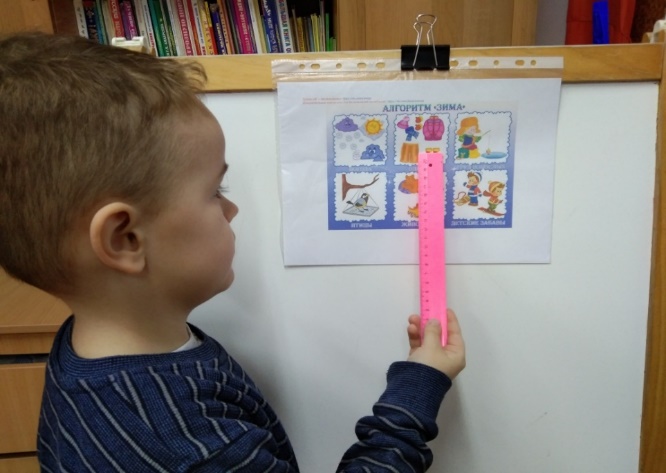 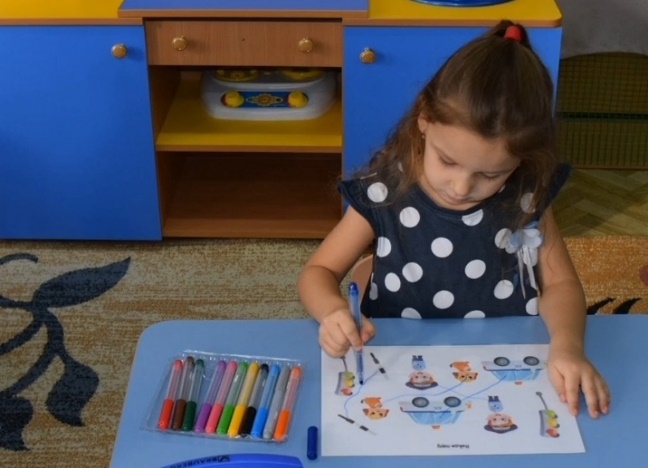 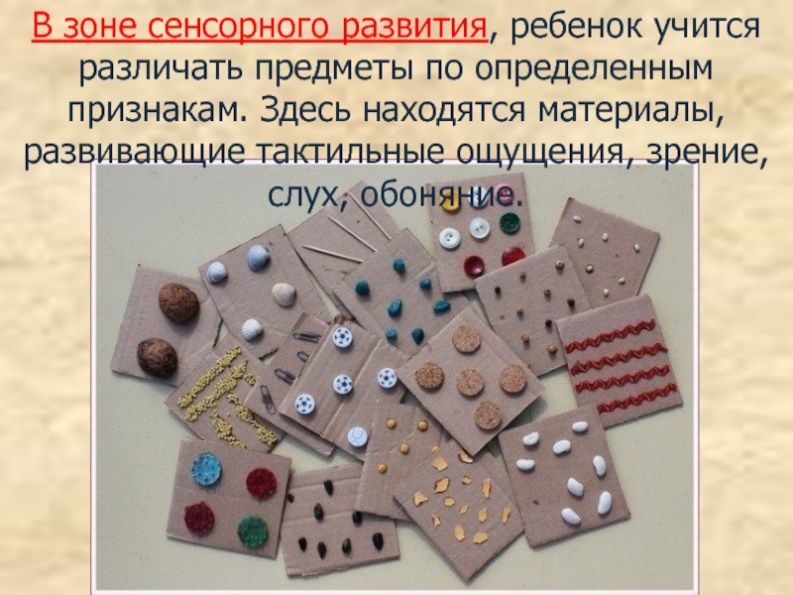 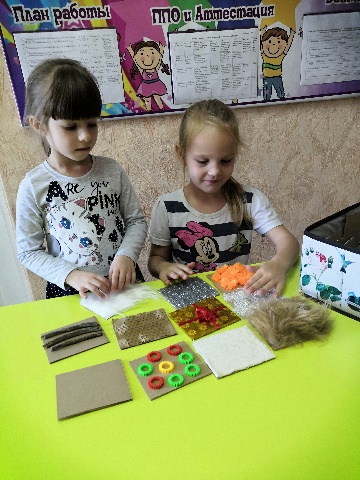 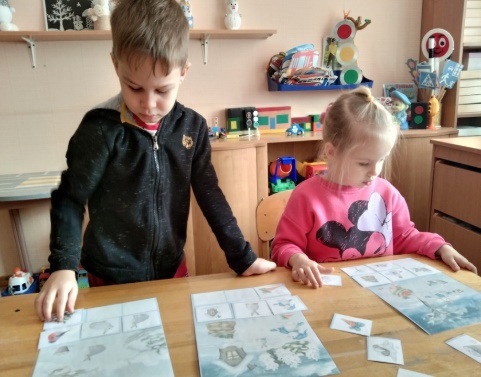 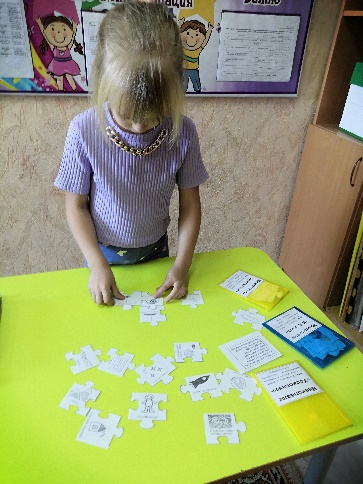 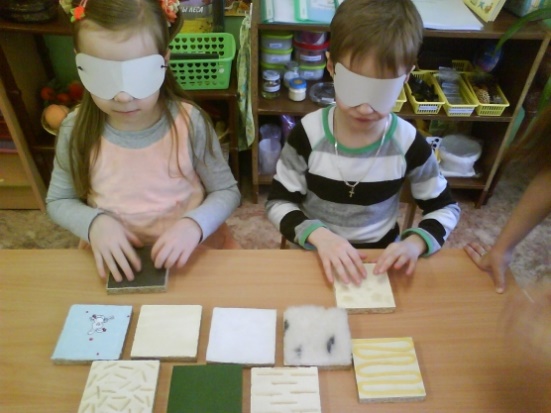 	Подготовила: старший воспитатель Худякова Н.С.